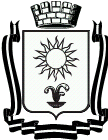 ПОСТАНОВЛЕНИЕГЛАВЫ  ГОРОДА – КУРОРТА  КИСЛОВОДСКАСТАВРОПОЛЬСКОГО КРАЯ23  сентября 2015 г.                город - курорт  Кисловодск			№  8           О назначении публичных слушаний Руководствуясь Градостроительным кодексом Российской Федерации, Федеральным законом от 06.10.2003 № 131-ФЗ «Об общих принципах организации местного самоуправления в Российской Федерации», Законом Ставропольского края от 02.03.2005 № 12-кз «О местном самоуправлении в Ставропольском крае», Уставом городского округа города-курорта Кисловодска, Положением о порядке организации и проведения публичных слушаний в городском округе города-курорта Кисловодска, на основании  письма  администрации города-курорта Кисловодска от 22.09.2015 № 02-03/1480ПОСТАНОВЛЯЮ:1. Признать утратившим силу постановление Главы города-курорта Кисловодска от 04.08.2015г.  № 7 «О назначении публичных слушаний  по проекту планировки территории микрорайона «Новая Березовка» в г. Кисловодске и проектной документации по планировке территории минералопровода Березовая Балка (скв.2Б-бис)- завод розлива минеральной воды ОАО «Нарзан» по ул. Кирова,43 в г. Кисловодске», в связи с его фактическим неисполнением.2.Назначить публичные слушания по проекту: «Проектная документации по планировке территории минералопровода Березовая Балка (скв.2Б-бис)- завод розлива минеральной воды ОАО «Нарзан» по ул. Кирова,43 в г. Кисловодске» на 26 октября 2015 года в 15-00 часов в Большом зале администрации города-курорта Кисловодска.3. Вынести на публичные слушания, указанные в п.2 настоящего постановления, рассмотрение проекта и проектной документации.4.Поручить администрации города-курорта Кисловодска:	4.1.организацию и проведение публичных слушаний, указанных в пункте 2 настоящего постановления;          4.2. опубликовать  (обнародовать)  межевой план, графическую часть и краткую информационную записку о предмете публичных слушаний.4.3.опубликовать заключение и протокол о результатах проведенных публичных слушаниях в сроки, установленные Положением о порядке организации и проведения публичных слушаний в городском округе города-курорта Кисловодска, в городском общественно-политическом еженедельнике «Кисловодская газета» и на официальном сайте администрации города-курорта Кисловодска в сети Интернет.5.Установить, что расходы, связанные с организацией и проведением публичных слушаний несет  физическое или юридическое лицо, заинтересованное  в рассмотрении  вопроса по проекту проектной документации по планировке территории минералопровода Березовая Балка (скв.2Б-бис)- завод розлива минеральной воды ОАО «Нарзан» по ул. Кирова,43 в г. Кисловодске.	6.Опубликовать настоящее постановление в городском общественно-политическом еженедельнике «Кисловодская газета» и на официальных сайтах Думы города-курорта Кисловодска и администрации города-курорта Кисловодска в сети Интернет с целью информирования  населения.7.Настоящее постановление вступает в силу со дня подписания.Глава города-курорта Кисловодска 							                  С.Г. Финенко 